ESOGU Faculty of Education, Department of Elementary and Early Childhood Education, Early Childhood Education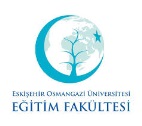 Instructor(s): Signature: 	                                                                                                              Date:                         		SEMESTERCOURSE CODE171916018COURSE NAMEPreschool Education in Different CountriesSEMESTERWEEKLY COURSE PERIODWEEKLY COURSE PERIODWEEKLY COURSE PERIODWEEKLY COURSE PERIODWEEKLY COURSE PERIODWEEKLY COURSE PERIODWEEKLY COURSE PERIODCOURSE OFCOURSE OFCOURSE OFCOURSE OFCOURSE OFCOURSE OFSEMESTERTheoryTheoryPracticePracticeLabratoryLabratoryLabratoryCreditECTSECTSTYPETYPELANGUAGE2 2 0 0 0 0 0  244COMPULSORY ()  ELECTIVE ( X )COMPULSORY ()  ELECTIVE ( X )TURKISHCOURSE CATEGORYCOURSE CATEGORYCOURSE CATEGORYCOURSE CATEGORYCOURSE CATEGORYCOURSE CATEGORYCOURSE CATEGORYCOURSE CATEGORYCOURSE CATEGORYCOURSE CATEGORYCOURSE CATEGORYCOURSE CATEGORYCOURSE CATEGORYCOURSE CATEGORYProfessional KnowledgeProfessional KnowledgeContent KnowledgeContent KnowledgeContent KnowledgeContent KnowledgeContent KnowledgeGeneral Culture KnowledgeGeneral Culture KnowledgeGeneral Culture KnowledgeElective CourseElective CourseElective CourseElective Course%100%100%100%100%100General Knowledge(   )   Content Knowledge (   )General Knowledge(   )   Content Knowledge (   )General Knowledge(   )   Content Knowledge (   )General Knowledge(   )   Content Knowledge (   )ASSESSMENT CRITERIAASSESSMENT CRITERIAASSESSMENT CRITERIAASSESSMENT CRITERIAASSESSMENT CRITERIAASSESSMENT CRITERIAASSESSMENT CRITERIAASSESSMENT CRITERIAASSESSMENT CRITERIAASSESSMENT CRITERIAASSESSMENT CRITERIAASSESSMENT CRITERIAASSESSMENT CRITERIAASSESSMENT CRITERIAMID-TERMMID-TERMMID-TERMMID-TERMMID-TERMMID-TERMEvaluation TypeEvaluation TypeEvaluation TypeEvaluation TypeEvaluation TypeEvaluation TypeQuantity%MID-TERMMID-TERMMID-TERMMID-TERMMID-TERMMID-TERM1st Mid-Term1st Mid-Term1st Mid-Term1st Mid-Term1st Mid-Term1st Mid-Term140MID-TERMMID-TERMMID-TERMMID-TERMMID-TERMMID-TERM2nd Mid-Term2nd Mid-Term2nd Mid-Term2nd Mid-Term2nd Mid-Term2nd Mid-TermMID-TERMMID-TERMMID-TERMMID-TERMMID-TERMMID-TERMQuizQuizQuizQuizQuizQuizMID-TERMMID-TERMMID-TERMMID-TERMMID-TERMMID-TERMHomeworkHomeworkHomeworkHomeworkHomeworkHomeworkMID-TERMMID-TERMMID-TERMMID-TERMMID-TERMMID-TERMProjectProjectProjectProjectProjectProjectMID-TERMMID-TERMMID-TERMMID-TERMMID-TERMMID-TERMReportReportReportReportReportReportMID-TERMMID-TERMMID-TERMMID-TERMMID-TERMMID-TERMOthers (………)Others (………)Others (………)Others (………)Others (………)Others (………)FINAL EXAMFINAL EXAMFINAL EXAMFINAL EXAMFINAL EXAMFINAL EXAMHomework- ProjectHomework- ProjectHomework- ProjectHomework- ProjectHomework- ProjectHomework- Project160PREREQUIEITE(S)PREREQUIEITE(S)PREREQUIEITE(S)PREREQUIEITE(S)PREREQUIEITE(S)PREREQUIEITE(S)COURSE DESCRIPTIONCOURSE DESCRIPTIONCOURSE DESCRIPTIONCOURSE DESCRIPTIONCOURSE DESCRIPTIONCOURSE DESCRIPTIONInvestigation of pre-school education program, Preschool education  practices in Europe I (Montessori Approach;  Project Approach); Preschool education  practices in Europe II (Portage Approach in  Early Childhood Education; Family Education applications); Preschool education  practices in Europe III ( Child-to-Child Approach in  Education; High Scope Approach) ; Preschool education  practices in Europe IV( Reggio Emilia Approach, Head Start Approach,  Outdoor Education); Preschool education  practices in Europe V ( Waldorf Approach; Bank Street Approach); Preschool education  practices in Europe VI (Summer Hill Approach;  Netherlands Opstop Approach);Family involvement in Europe preschool education; Mainstreaming of  special needs children in Europe preschool education; Mainstreaming of  special needs children in Asian  preschool education; Preschool teacher training in European and Asian countries.Investigation of pre-school education program, Preschool education  practices in Europe I (Montessori Approach;  Project Approach); Preschool education  practices in Europe II (Portage Approach in  Early Childhood Education; Family Education applications); Preschool education  practices in Europe III ( Child-to-Child Approach in  Education; High Scope Approach) ; Preschool education  practices in Europe IV( Reggio Emilia Approach, Head Start Approach,  Outdoor Education); Preschool education  practices in Europe V ( Waldorf Approach; Bank Street Approach); Preschool education  practices in Europe VI (Summer Hill Approach;  Netherlands Opstop Approach);Family involvement in Europe preschool education; Mainstreaming of  special needs children in Europe preschool education; Mainstreaming of  special needs children in Asian  preschool education; Preschool teacher training in European and Asian countries.Investigation of pre-school education program, Preschool education  practices in Europe I (Montessori Approach;  Project Approach); Preschool education  practices in Europe II (Portage Approach in  Early Childhood Education; Family Education applications); Preschool education  practices in Europe III ( Child-to-Child Approach in  Education; High Scope Approach) ; Preschool education  practices in Europe IV( Reggio Emilia Approach, Head Start Approach,  Outdoor Education); Preschool education  practices in Europe V ( Waldorf Approach; Bank Street Approach); Preschool education  practices in Europe VI (Summer Hill Approach;  Netherlands Opstop Approach);Family involvement in Europe preschool education; Mainstreaming of  special needs children in Europe preschool education; Mainstreaming of  special needs children in Asian  preschool education; Preschool teacher training in European and Asian countries.Investigation of pre-school education program, Preschool education  practices in Europe I (Montessori Approach;  Project Approach); Preschool education  practices in Europe II (Portage Approach in  Early Childhood Education; Family Education applications); Preschool education  practices in Europe III ( Child-to-Child Approach in  Education; High Scope Approach) ; Preschool education  practices in Europe IV( Reggio Emilia Approach, Head Start Approach,  Outdoor Education); Preschool education  practices in Europe V ( Waldorf Approach; Bank Street Approach); Preschool education  practices in Europe VI (Summer Hill Approach;  Netherlands Opstop Approach);Family involvement in Europe preschool education; Mainstreaming of  special needs children in Europe preschool education; Mainstreaming of  special needs children in Asian  preschool education; Preschool teacher training in European and Asian countries.Investigation of pre-school education program, Preschool education  practices in Europe I (Montessori Approach;  Project Approach); Preschool education  practices in Europe II (Portage Approach in  Early Childhood Education; Family Education applications); Preschool education  practices in Europe III ( Child-to-Child Approach in  Education; High Scope Approach) ; Preschool education  practices in Europe IV( Reggio Emilia Approach, Head Start Approach,  Outdoor Education); Preschool education  practices in Europe V ( Waldorf Approach; Bank Street Approach); Preschool education  practices in Europe VI (Summer Hill Approach;  Netherlands Opstop Approach);Family involvement in Europe preschool education; Mainstreaming of  special needs children in Europe preschool education; Mainstreaming of  special needs children in Asian  preschool education; Preschool teacher training in European and Asian countries.Investigation of pre-school education program, Preschool education  practices in Europe I (Montessori Approach;  Project Approach); Preschool education  practices in Europe II (Portage Approach in  Early Childhood Education; Family Education applications); Preschool education  practices in Europe III ( Child-to-Child Approach in  Education; High Scope Approach) ; Preschool education  practices in Europe IV( Reggio Emilia Approach, Head Start Approach,  Outdoor Education); Preschool education  practices in Europe V ( Waldorf Approach; Bank Street Approach); Preschool education  practices in Europe VI (Summer Hill Approach;  Netherlands Opstop Approach);Family involvement in Europe preschool education; Mainstreaming of  special needs children in Europe preschool education; Mainstreaming of  special needs children in Asian  preschool education; Preschool teacher training in European and Asian countries.Investigation of pre-school education program, Preschool education  practices in Europe I (Montessori Approach;  Project Approach); Preschool education  practices in Europe II (Portage Approach in  Early Childhood Education; Family Education applications); Preschool education  practices in Europe III ( Child-to-Child Approach in  Education; High Scope Approach) ; Preschool education  practices in Europe IV( Reggio Emilia Approach, Head Start Approach,  Outdoor Education); Preschool education  practices in Europe V ( Waldorf Approach; Bank Street Approach); Preschool education  practices in Europe VI (Summer Hill Approach;  Netherlands Opstop Approach);Family involvement in Europe preschool education; Mainstreaming of  special needs children in Europe preschool education; Mainstreaming of  special needs children in Asian  preschool education; Preschool teacher training in European and Asian countries.Investigation of pre-school education program, Preschool education  practices in Europe I (Montessori Approach;  Project Approach); Preschool education  practices in Europe II (Portage Approach in  Early Childhood Education; Family Education applications); Preschool education  practices in Europe III ( Child-to-Child Approach in  Education; High Scope Approach) ; Preschool education  practices in Europe IV( Reggio Emilia Approach, Head Start Approach,  Outdoor Education); Preschool education  practices in Europe V ( Waldorf Approach; Bank Street Approach); Preschool education  practices in Europe VI (Summer Hill Approach;  Netherlands Opstop Approach);Family involvement in Europe preschool education; Mainstreaming of  special needs children in Europe preschool education; Mainstreaming of  special needs children in Asian  preschool education; Preschool teacher training in European and Asian countries.COURSE OBJECTIVESCOURSE OBJECTIVESCOURSE OBJECTIVESCOURSE OBJECTIVESCOURSE OBJECTIVESCOURSE OBJECTIVESThe purpose of this course is to ensure general knowledge about pre-school education programs, models, approaches, family involvement, mainstreaming and preschool teacher training in turkey and abroad and to gain a perspective about preschool pre-school education program, models and approaches.  The purpose of this course is to ensure general knowledge about pre-school education programs, models, approaches, family involvement, mainstreaming and preschool teacher training in turkey and abroad and to gain a perspective about preschool pre-school education program, models and approaches.  The purpose of this course is to ensure general knowledge about pre-school education programs, models, approaches, family involvement, mainstreaming and preschool teacher training in turkey and abroad and to gain a perspective about preschool pre-school education program, models and approaches.  The purpose of this course is to ensure general knowledge about pre-school education programs, models, approaches, family involvement, mainstreaming and preschool teacher training in turkey and abroad and to gain a perspective about preschool pre-school education program, models and approaches.  The purpose of this course is to ensure general knowledge about pre-school education programs, models, approaches, family involvement, mainstreaming and preschool teacher training in turkey and abroad and to gain a perspective about preschool pre-school education program, models and approaches.  The purpose of this course is to ensure general knowledge about pre-school education programs, models, approaches, family involvement, mainstreaming and preschool teacher training in turkey and abroad and to gain a perspective about preschool pre-school education program, models and approaches.  The purpose of this course is to ensure general knowledge about pre-school education programs, models, approaches, family involvement, mainstreaming and preschool teacher training in turkey and abroad and to gain a perspective about preschool pre-school education program, models and approaches.  The purpose of this course is to ensure general knowledge about pre-school education programs, models, approaches, family involvement, mainstreaming and preschool teacher training in turkey and abroad and to gain a perspective about preschool pre-school education program, models and approaches.  ADDITIVE OF COURSE TO APPLY PROFESSIONAL EDUATIONADDITIVE OF COURSE TO APPLY PROFESSIONAL EDUATIONADDITIVE OF COURSE TO APPLY PROFESSIONAL EDUATIONADDITIVE OF COURSE TO APPLY PROFESSIONAL EDUATIONADDITIVE OF COURSE TO APPLY PROFESSIONAL EDUATIONADDITIVE OF COURSE TO APPLY PROFESSIONAL EDUATIONCOURSE OUTCOMESCOURSE OUTCOMESCOURSE OUTCOMESCOURSE OUTCOMESCOURSE OUTCOMESCOURSE OUTCOMESHaving knowledge about the definition, scope of preschool education programs. 2. Understanding the importance of pre-school education programs. 3. Having knowledge about implemented pre-school education programs in Turkey. 4.Having knowledge about preschool education programs, models and approaches in abroad.  8. Comparison of implemented pre-school education programs, models and approaches  in abroad countries with Turkey.  Having knowledge about the definition, scope of preschool education programs. 2. Understanding the importance of pre-school education programs. 3. Having knowledge about implemented pre-school education programs in Turkey. 4.Having knowledge about preschool education programs, models and approaches in abroad.  8. Comparison of implemented pre-school education programs, models and approaches  in abroad countries with Turkey.  Having knowledge about the definition, scope of preschool education programs. 2. Understanding the importance of pre-school education programs. 3. Having knowledge about implemented pre-school education programs in Turkey. 4.Having knowledge about preschool education programs, models and approaches in abroad.  8. Comparison of implemented pre-school education programs, models and approaches  in abroad countries with Turkey.  Having knowledge about the definition, scope of preschool education programs. 2. Understanding the importance of pre-school education programs. 3. Having knowledge about implemented pre-school education programs in Turkey. 4.Having knowledge about preschool education programs, models and approaches in abroad.  8. Comparison of implemented pre-school education programs, models and approaches  in abroad countries with Turkey.  Having knowledge about the definition, scope of preschool education programs. 2. Understanding the importance of pre-school education programs. 3. Having knowledge about implemented pre-school education programs in Turkey. 4.Having knowledge about preschool education programs, models and approaches in abroad.  8. Comparison of implemented pre-school education programs, models and approaches  in abroad countries with Turkey.  Having knowledge about the definition, scope of preschool education programs. 2. Understanding the importance of pre-school education programs. 3. Having knowledge about implemented pre-school education programs in Turkey. 4.Having knowledge about preschool education programs, models and approaches in abroad.  8. Comparison of implemented pre-school education programs, models and approaches  in abroad countries with Turkey.  Having knowledge about the definition, scope of preschool education programs. 2. Understanding the importance of pre-school education programs. 3. Having knowledge about implemented pre-school education programs in Turkey. 4.Having knowledge about preschool education programs, models and approaches in abroad.  8. Comparison of implemented pre-school education programs, models and approaches  in abroad countries with Turkey.  Having knowledge about the definition, scope of preschool education programs. 2. Understanding the importance of pre-school education programs. 3. Having knowledge about implemented pre-school education programs in Turkey. 4.Having knowledge about preschool education programs, models and approaches in abroad.  8. Comparison of implemented pre-school education programs, models and approaches  in abroad countries with Turkey.  TEXTBOOKTEXTBOOKTEXTBOOKTEXTBOOKTEXTBOOKTEXTBOOKOTHER REFERENCESOTHER REFERENCESOTHER REFERENCESOTHER REFERENCESOTHER REFERENCESOTHER REFERENCESTemel, F. ( 2011). Erken Çocukluk Eğitiminde Yaklaşımlar ve Programlar. Ankara: Vize YayıncılıkBaşal, H. A.  (2011). Okul Öncesi Eğitiminde Uygulanan Farklı Modeller. Bursa: Dora YayıncılıkKöksal-Akyol, A. (2014) Erken Çocukluk Eğitiminde Proje Yaklaşımı ve Uygulanmış Proje Örnekleri. Ankara: Anı Yayıncılık. 
MEB (Komisyon). (2013). Milli Eğitim Bakanlığı.Temel Eğitim Genel Müdürlüğü Okul Öncesi Eğitimi Programı. Ankara: MEB. 
Oktay, A. (2011). Yaşamın Sihirli Yılları: Okul Öncesi Dönem. İstanbul: Epsilon YayınlarıFazlıoğlu, Y. ( 2011). Erken Çocukluk Gelişimi ve Eğitimi. İstanbul: Kriter Yayıncılık.Başal, H.A.(2013). Okul öncesi Eğitime Giriş.İstanbul: Ekin Basım Yayın.  Temel, F. ( 2011). Erken Çocukluk Eğitiminde Yaklaşımlar ve Programlar. Ankara: Vize YayıncılıkBaşal, H. A.  (2011). Okul Öncesi Eğitiminde Uygulanan Farklı Modeller. Bursa: Dora YayıncılıkKöksal-Akyol, A. (2014) Erken Çocukluk Eğitiminde Proje Yaklaşımı ve Uygulanmış Proje Örnekleri. Ankara: Anı Yayıncılık. 
MEB (Komisyon). (2013). Milli Eğitim Bakanlığı.Temel Eğitim Genel Müdürlüğü Okul Öncesi Eğitimi Programı. Ankara: MEB. 
Oktay, A. (2011). Yaşamın Sihirli Yılları: Okul Öncesi Dönem. İstanbul: Epsilon YayınlarıFazlıoğlu, Y. ( 2011). Erken Çocukluk Gelişimi ve Eğitimi. İstanbul: Kriter Yayıncılık.Başal, H.A.(2013). Okul öncesi Eğitime Giriş.İstanbul: Ekin Basım Yayın.  Temel, F. ( 2011). Erken Çocukluk Eğitiminde Yaklaşımlar ve Programlar. Ankara: Vize YayıncılıkBaşal, H. A.  (2011). Okul Öncesi Eğitiminde Uygulanan Farklı Modeller. Bursa: Dora YayıncılıkKöksal-Akyol, A. (2014) Erken Çocukluk Eğitiminde Proje Yaklaşımı ve Uygulanmış Proje Örnekleri. Ankara: Anı Yayıncılık. 
MEB (Komisyon). (2013). Milli Eğitim Bakanlığı.Temel Eğitim Genel Müdürlüğü Okul Öncesi Eğitimi Programı. Ankara: MEB. 
Oktay, A. (2011). Yaşamın Sihirli Yılları: Okul Öncesi Dönem. İstanbul: Epsilon YayınlarıFazlıoğlu, Y. ( 2011). Erken Çocukluk Gelişimi ve Eğitimi. İstanbul: Kriter Yayıncılık.Başal, H.A.(2013). Okul öncesi Eğitime Giriş.İstanbul: Ekin Basım Yayın.  Temel, F. ( 2011). Erken Çocukluk Eğitiminde Yaklaşımlar ve Programlar. Ankara: Vize YayıncılıkBaşal, H. A.  (2011). Okul Öncesi Eğitiminde Uygulanan Farklı Modeller. Bursa: Dora YayıncılıkKöksal-Akyol, A. (2014) Erken Çocukluk Eğitiminde Proje Yaklaşımı ve Uygulanmış Proje Örnekleri. Ankara: Anı Yayıncılık. 
MEB (Komisyon). (2013). Milli Eğitim Bakanlığı.Temel Eğitim Genel Müdürlüğü Okul Öncesi Eğitimi Programı. Ankara: MEB. 
Oktay, A. (2011). Yaşamın Sihirli Yılları: Okul Öncesi Dönem. İstanbul: Epsilon YayınlarıFazlıoğlu, Y. ( 2011). Erken Çocukluk Gelişimi ve Eğitimi. İstanbul: Kriter Yayıncılık.Başal, H.A.(2013). Okul öncesi Eğitime Giriş.İstanbul: Ekin Basım Yayın.  Temel, F. ( 2011). Erken Çocukluk Eğitiminde Yaklaşımlar ve Programlar. Ankara: Vize YayıncılıkBaşal, H. A.  (2011). Okul Öncesi Eğitiminde Uygulanan Farklı Modeller. Bursa: Dora YayıncılıkKöksal-Akyol, A. (2014) Erken Çocukluk Eğitiminde Proje Yaklaşımı ve Uygulanmış Proje Örnekleri. Ankara: Anı Yayıncılık. 
MEB (Komisyon). (2013). Milli Eğitim Bakanlığı.Temel Eğitim Genel Müdürlüğü Okul Öncesi Eğitimi Programı. Ankara: MEB. 
Oktay, A. (2011). Yaşamın Sihirli Yılları: Okul Öncesi Dönem. İstanbul: Epsilon YayınlarıFazlıoğlu, Y. ( 2011). Erken Çocukluk Gelişimi ve Eğitimi. İstanbul: Kriter Yayıncılık.Başal, H.A.(2013). Okul öncesi Eğitime Giriş.İstanbul: Ekin Basım Yayın.  Temel, F. ( 2011). Erken Çocukluk Eğitiminde Yaklaşımlar ve Programlar. Ankara: Vize YayıncılıkBaşal, H. A.  (2011). Okul Öncesi Eğitiminde Uygulanan Farklı Modeller. Bursa: Dora YayıncılıkKöksal-Akyol, A. (2014) Erken Çocukluk Eğitiminde Proje Yaklaşımı ve Uygulanmış Proje Örnekleri. Ankara: Anı Yayıncılık. 
MEB (Komisyon). (2013). Milli Eğitim Bakanlığı.Temel Eğitim Genel Müdürlüğü Okul Öncesi Eğitimi Programı. Ankara: MEB. 
Oktay, A. (2011). Yaşamın Sihirli Yılları: Okul Öncesi Dönem. İstanbul: Epsilon YayınlarıFazlıoğlu, Y. ( 2011). Erken Çocukluk Gelişimi ve Eğitimi. İstanbul: Kriter Yayıncılık.Başal, H.A.(2013). Okul öncesi Eğitime Giriş.İstanbul: Ekin Basım Yayın.  Temel, F. ( 2011). Erken Çocukluk Eğitiminde Yaklaşımlar ve Programlar. Ankara: Vize YayıncılıkBaşal, H. A.  (2011). Okul Öncesi Eğitiminde Uygulanan Farklı Modeller. Bursa: Dora YayıncılıkKöksal-Akyol, A. (2014) Erken Çocukluk Eğitiminde Proje Yaklaşımı ve Uygulanmış Proje Örnekleri. Ankara: Anı Yayıncılık. 
MEB (Komisyon). (2013). Milli Eğitim Bakanlığı.Temel Eğitim Genel Müdürlüğü Okul Öncesi Eğitimi Programı. Ankara: MEB. 
Oktay, A. (2011). Yaşamın Sihirli Yılları: Okul Öncesi Dönem. İstanbul: Epsilon YayınlarıFazlıoğlu, Y. ( 2011). Erken Çocukluk Gelişimi ve Eğitimi. İstanbul: Kriter Yayıncılık.Başal, H.A.(2013). Okul öncesi Eğitime Giriş.İstanbul: Ekin Basım Yayın.  Temel, F. ( 2011). Erken Çocukluk Eğitiminde Yaklaşımlar ve Programlar. Ankara: Vize YayıncılıkBaşal, H. A.  (2011). Okul Öncesi Eğitiminde Uygulanan Farklı Modeller. Bursa: Dora YayıncılıkKöksal-Akyol, A. (2014) Erken Çocukluk Eğitiminde Proje Yaklaşımı ve Uygulanmış Proje Örnekleri. Ankara: Anı Yayıncılık. 
MEB (Komisyon). (2013). Milli Eğitim Bakanlığı.Temel Eğitim Genel Müdürlüğü Okul Öncesi Eğitimi Programı. Ankara: MEB. 
Oktay, A. (2011). Yaşamın Sihirli Yılları: Okul Öncesi Dönem. İstanbul: Epsilon YayınlarıFazlıoğlu, Y. ( 2011). Erken Çocukluk Gelişimi ve Eğitimi. İstanbul: Kriter Yayıncılık.Başal, H.A.(2013). Okul öncesi Eğitime Giriş.İstanbul: Ekin Basım Yayın.  TOOLS AND EQUIPMENTS REQUIREDTOOLS AND EQUIPMENTS REQUIREDTOOLS AND EQUIPMENTS REQUIREDTOOLS AND EQUIPMENTS REQUIREDTOOLS AND EQUIPMENTS REQUIREDTOOLS AND EQUIPMENTS REQUIREDComputer and data showComputer and data showComputer and data showComputer and data showComputer and data showComputer and data showComputer and data showComputer and data showCourse SyllabusCourse SyllabusWeekTopıcs 1Investigation of Pre-School Education Program in Turkey  2Approach Preschool Education  Practices in Europe I (Montessori Approach;  Project Approach);3 Preschool Education  Practices in Europe II (Portage Approach In  Early Childhood Education; Family Education Applications)4Preschool Education  Practices in Europe III ( Child-To-Child Approach In  Education; High Scope Approach) 5Preschool Education  Practices in Europe IV( Reggio Emilia Approach, Head Start Approach,  Outdoor Education6 Preschool Education  Practices in Europe V ( Waldorf Approach; Bank Street Approach);7-8MID-TERM EXAM9Preschool Education  Practices in Europe VI (Summer Hill Approach;  Netherlands Opstop Approach);10Family Involvement in Europe Preschool Education;11Mainstreaming of  Special Needs Children in Europe Preschool Education12Preschool Education  Practices in Asian CountriesFamily Involvement in Asian  Preschool Education13 Mainstreaming of  Special Needs Children in Asian  Preschool Education;14Preschool Teacher Training in European and  Asian Countries.15,16FINAL EXAMNOPROGRAM OUTCOMES321Be able to use Turkish language suitable for rules, effectively and properly, and to communicate effectively with students. XBecomes a teacher who believes in principles and reforms of Atatürk, believes in democracy and the rule of law, aware of Turkish national, spiritual, moral and cultural values, and shows awareness of them in teaching profession.XHave pedagogical knowledge about his/her profession area, knowing contemporary teaching methods and techniques, methods of measurement and evaluation and applies them.XBe able to use materials, information technology and communication technology for required preschool education .XRecognizes the pre-school education institutions, refers to the characteristics, have knowledge about features of preschool teachers. X Be able to follow current national and international development about preschool education field.XBe able to take responsibility individually and as a member of group to solve the problems faced in practice of preschool education field.XBe able to have knowledge and information about the management in preschool education institutionsXBe able to design learning envoriments support individual and collaborative according children's development and cultural characteristics.  XBe able to collaborate with families, communities, and other individuals and to contribute to children's development and learning.  XBe able to use multiple tools and methods of early childhood assessments to continuously monitor and document children’s progress and to guide instruction.XBe able to prepare an implemention training plans according children's development characteristic, interests, and needs, environmental and cultural features.  XBe able to explain aims, principles, vision, mission, structure and functioning of Turkish education system, classroom management approaches and concepts related to education.XAcquire modern knowledge and practice skills about preschool education and child development.XHave knowledge about children’s cognitive, psycho-social, emotional, moral, language development, self-care skills, sexual development and physical properties in the preschool period. XHave knowledge physiological and anatomical characteristics of preschool children and can evaluate them with the characteristics of physical development.XBe able to prepare an implemention the different activities, such as science mathematics, music, games, art, drama, Turkish language and literacy preparation, that support pre-school education.XBe able to recognize children who develop differently, to understand the characteristics of these children and be able to introduce special practices to support them both at home and school.XFollows innovations in educational technology, applies these innovations in the classroom environment. XProvides individual and professional development by having lifelong learning awareness and learns learning to learn.XReaches knowledge about her/his profession area by using a foreign language at a basic level.XBe able to recognize the general characteristics of parents who have children in the preschool period as well as the children's needs in health, nutrition, education, and be able to use basic first aid skills.X1:None. 2:Partially contribution. 3: Completely contribution.1:None. 2:Partially contribution. 3: Completely contribution.1:None. 2:Partially contribution. 3: Completely contribution.1:None. 2:Partially contribution. 3: Completely contribution.1:None. 2:Partially contribution. 3: Completely contribution.